Phone Number(s)Add Phone Categories Select categories from the list below. Use the arrow next to each category heading to expand the list of options. A. Panelist Tags Federally registered lobbyist: Can’t serve on NEA panelsLayperson: You are not engaged in the arts as a profession, or your primary job is not in the artsB. Panelist Ethnicity (Pick One. Note: All federal government agencies must use these standards that are issued by the U.S. Office of Management and Budget.) Hispanic or Latina/o: A person of Hispanic, Latino, or Spanish origin; may be of any race.Not Hispanic or Latina/o C. Panelist Race (You may choose more than one. Note: All federal government agencies must use these standards that are issued by the U.S. Office of Management and Budget.)American Indian or Alaskan Native: A person with origins in the original peoples of N./S. America.Asian: A person with origins in the original peoples of the Far East/SE Asia/Indian subcontinent.Black or African American: A person with origins in any of the black racial groups of Africa.Native Hawaiian or Other Pacific Islander: A person w/origins in orig. peoples of HI/GU/Samoa/Pac IsWhite: A person with origins in the original peoples of Europe, the Middle East, or North Africa.D. Panelist Gender (Optional/Pick One. Note: All federal government agencies must use these standards that are issued by the U.S. Office of Management and Budget.) Female Male E. Panelist Disability. Optional. Select your disability, if applicable. Let your staff contact know if you will need any special accommodations during your panel service.Hearing Mobility Other Visual F. Panelist Foreign Language(s). Optional. Select any non-English language(s) in which you are fluent (reading and oral comprehension).American Sign Language Arabic Chinese Danish Dutch Farsi French German Greek Hebrew Hindi Indonesian Italian Japanese Korean Native language Other Portuguese Russian Spanish Swahili Swedish Turkish Vietnamese G. Panelist Organization Type. Select types of organizations with which you have had arts experience. You may choose more than one box.Arts organization Arts service organization Educational organization or school association Funding organization Local arts agency None of the above Other Regional arts organization State arts agency H. Panelist Field. You may choose more than one. Note: If you are a layperson, make selections that most closely represent the areas of arts expertise/knowledge that you can bring to a panel.Arts Administration Arts Presenting Dance Design Education Folk & Traditional Arts International Activities Literature Local Arts Agencies Media Multidisciplinary Arts Museum Music Musical Theater Opera Research Theater Visual Arts I. Panelist Role. You may choose more than one. Note: If you are a layperson, make selections that most closely represent the areas of arts expertise/knowledge that you can bring to a panel.Actor Administrator/Manager Architect Art Historian/Scholar Artist Artist in Residence Artist Representative Artistic Director/Staff Arts Organization Staff Arts/Cultural Organization Board Member/Trustee Arts/Cultural Organization Volunteer Assistant/Deputy Director Choreographer Composer/Arranger Conductor Consultant Critic Curator Curriculum Specialist Dancer Director Dramaturg/Literary Manager Editor Education Director Education Organization Staff Educator Ethnomusicologist Executive Director/President Filmmaker/Videomaker Folklorist Former Board Member Former Staff Member Instrumentalist Patron (arts) Planner Playwright Presenter Producer Program Director/Staff Researcher School Board Member School Teacher/Arts Specialist Singer/Vocalist Teaching Artist Translator Writer J. Panelist Specialization. You may choose more than one. Note: If you are a layperson, make selections that most closely represent the areas of arts expertise/knowledge that you can bring to a panel.African or African-American Arts/Cultures Architecture Artist Communities Arts Arts Center Asian or Asian American Arts/Cultures Audio/Radio Ballet Chamber Music Choral Classical Community Development Contemporary Art Crafts Creative Nonfiction Cultural Exchange Curriculum Development Dance Digital Arts Disability Access Documentary Film Education Environmental Design Ethnomusicology Evaluation/Assessment Festivals Fiction Film/Video Folk Arts/Traditional Arts General Director Generalist Grants Management Historic Preservation Jazz Landscape Architecture Latino/Latino-American arts/cultures Long-Range Planning Middle Eastern arts/cultures Music Musical Theater Native American/Alaskan Native arts/cultures Orchestral/Symphonic Organizational/Institutional Development Outdoor Drama Painting Performance Performing Arts Photography Playwriting Poetry Post-secondary School Pre-kindergarten/Early Childhood Preservation Professional/Staff Development Public Art Public Broadcasting Publications Puppetry Radio Rural Sculpture Secondary School Site Specific Work Tap Translation Teaching/Staff Development Television Urban Design/Planning Video Games Visual Artists’ Organizations BiographySocial Security NumberIf you are serving on a panel, and would like to receive payment for your work, you will enter your social security number here. However, you may wait to provide this information until your service is confirmed.If your social security number is on record for the purposes of reporting payments or honorarium to the IRS, the last four digits are displayed here. Click Edit SSN to modify this value. Upon saving, only the last four digits will be displayed. Social Security Number: Edit SSN OMB No. 3135-0098 Exp. TBDPaperwork Reduction Act Statement The public reporting burden for this collection of information is estimated to average 10 minutes per response, including the time for reviewing instructions, searching existing data sources, gathering and maintaining the data needed, and completing and reviewing the collection of information. Note: You are not required to respond to the collection of information unless it displays a currently valid Office of Management and Budget (OMB) control number. Privacy Act The following notice is furnished in accordance with the Privacy Act of 1974, 5 U.S.C. 552a:This information is solicited under the authority of the National Foundation on the Arts and the Humanities Act, 20 U.S.C. 951 et seq. and is used to select persons to participate in the National Endowment for the Arts’ application review process. Disclosure of this information may be made to members of Congress and to the general public, upon request in accordance with the Freedom of Information Act (5 U.S. C. 552). Personal biographical data including home address, home telephone number, and social security number will not be released and is exempt from disclosure under FOIA exemption (b)(6). Bottom of FormName and Contact Information NameName and Contact Information NameSalutationMrs.Dr.Mr.Mrs.Ms.Prof.Rev.First Name* * * Middle Name* * * Last Name* * * Nickname* * * Suffix-- Select --IIIIIIVCPADDSEsqJDJrLLDMDPhDRetRNSrDOEmailEmailPrimary EmailAlternate Email* * * AddressesAddressesOccupation* * * Work Street Address 1* * * Work Street Address 2* * * Work Street Address 3* * * Work City* * * Work State-- Select --Work Postal Code* * * Work Country-- Select --Home Street Address 1* * * Home Street Address 2* * * Home Street Address 3* * * Home City* * * Home StateHome Postal Code* * * Home Country-- Select --Please enter your biography below. You may also provide a URL for an online biography or personal web site. You can also add your ORCiD . Please enter your biography below. You may also provide a URL for an online biography or personal web site. You can also add your ORCiD . Biography/CV URL* * * ORCID iD* * * Save Saving... 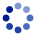 Save Saving... 